 Какие существуют правовые последствия вовлеченности граждан в теневые финансовые потоки?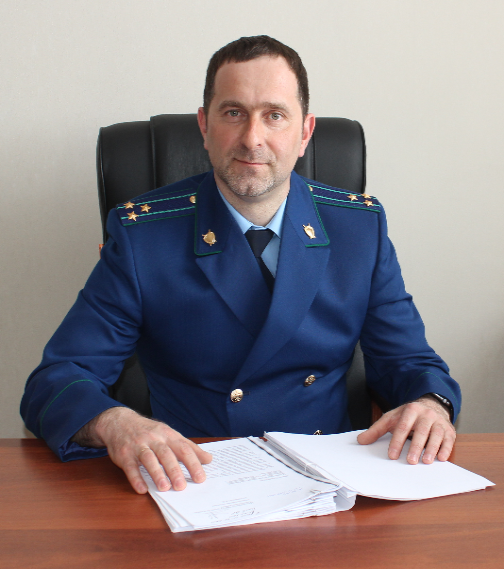 На вопрос отвечает прокурор Кинель-Черкасского района Андрей Смирнов.Под легализацией (отмыванием) доходов, полученных преступным путем, подразумевается придание правомерного вида владению, пользованию или распоряжению денежными средствами или иным имуществом, полученными в результате совершения преступления. Одним из инструментов легализации (отмывания) денежных средств, в числе прочего, является незаконное использование персональных данных для регистрации юридических лиц, индивидуальных предпринимателей, открытия банковских счетов, а также участия в совершении операций с денежными средствами. В частности, образование (создание, реорганизация) юридического лица через подставных лиц, а также представление в орган, осуществляющий государственную регистрацию юридических лиц и индивидуальных предпринимателей, данных, повлекшее внесение в единый государственный реестр юридических лиц сведений о подставных лицах, согласно ст.173.1 УК РФ влечет уголовную ответственность.Существует ли еще какая-нибудь ответственность за преступления в указанной сфере? Также влечет уголовную ответственность предоставление документа, удостоверяющего личность, или выдача доверенности, если эти действия совершены для внесения в единый государственный реестр юридических лиц сведений о подставном лице. Это деяние, согласно ч.1 ст.173.2 УК РФ наказываются штрафом в размере от ста тысяч до трехсот тысяч рублей или в размере заработной платы или иного дохода осужденного за период от семи месяцев до одного года, либо обязательными работами на срок от ста восьмидесяти до двухсот сорока часов, либо исправительными работами на срок до двух лет. Приобретение документа, удостоверяющего личность, или использование персональных данных, полученных незаконным путем, если эти деяния совершены для внесения в единый государственный реестр юридических лиц сведений о подставном лице является более тяжким составом и влечет, согласно ч.2 ст.173.2 УК РФ, наказание в виде штрафа в размере от трехсот до пятисот тысяч рублей или в размере заработной платы или иного дохода осужденного за период от одного года до трех лет, либо принудительные работы на срок до трех лет, либо лишение свободы на тот же срок.30.08.2019